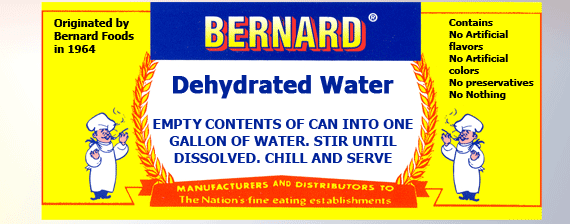 DIETETIC PRODUCTS	SPECIAL USES FOR DRY H20Literally Thousands of Uses!Dry Martinis-ManhattansWatering CactusVW Bug Anti-Freeze Dry Cleaning Humidifying Saunas Filling Dry DocksDry Mopping FloorsIn Dry SinksDry ShampoosIn Dry-Cell Batteries Dampening Dry Humor Making Dry IceGLUTEN FREE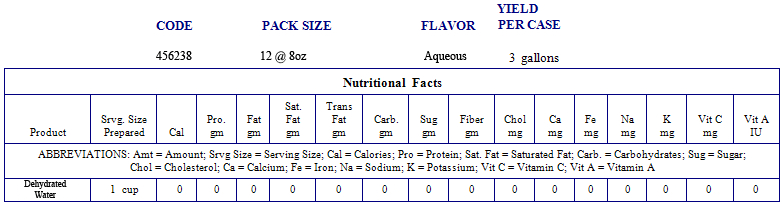 